Name __________________________________Metamorphic RockMetamorphism: meta= _______________ morphos=___________________________________  rock__________________ rock				 metamorphic rock	__________________ rock					is formedWhat causes metamorphism?Heat from nearby magma: ___________________________________Large pieces of crust collide orPressure builds up on buried rock: _____________________________Interaction with _____________________________ released during metamorphism of other rockComposition of Metamorphic Rock	Minerals that only form at certain temperatures and pressures are called 	_____________     _________________________.By examining the minerals a rock contains, we can estimate the _____________________ and ____________________ at which the rock underwent metamorphism.Example:						 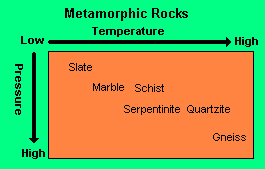 Texture of Metamorphic Rock	There are _______ kinds of textures in metamorphic rock.______________________: minerals are aligned in bands (looks like stripes)Example: _________________  to  _________________________________________: minerals are not arranged in bandsCrystals may __________________ in a process calledrecrystallization. Example: ___________________ to _____________________